Паспортспециально отведенного места в городе Урай для коллективного обсуждения общественно значимых вопросов и выражения общественных настроений, а также массового присутствия граждан для публичного выражения общественного мнения по поводу актуальных проблем преимущественно общественно-политического характераПриложение 1Фото специально отведенного места.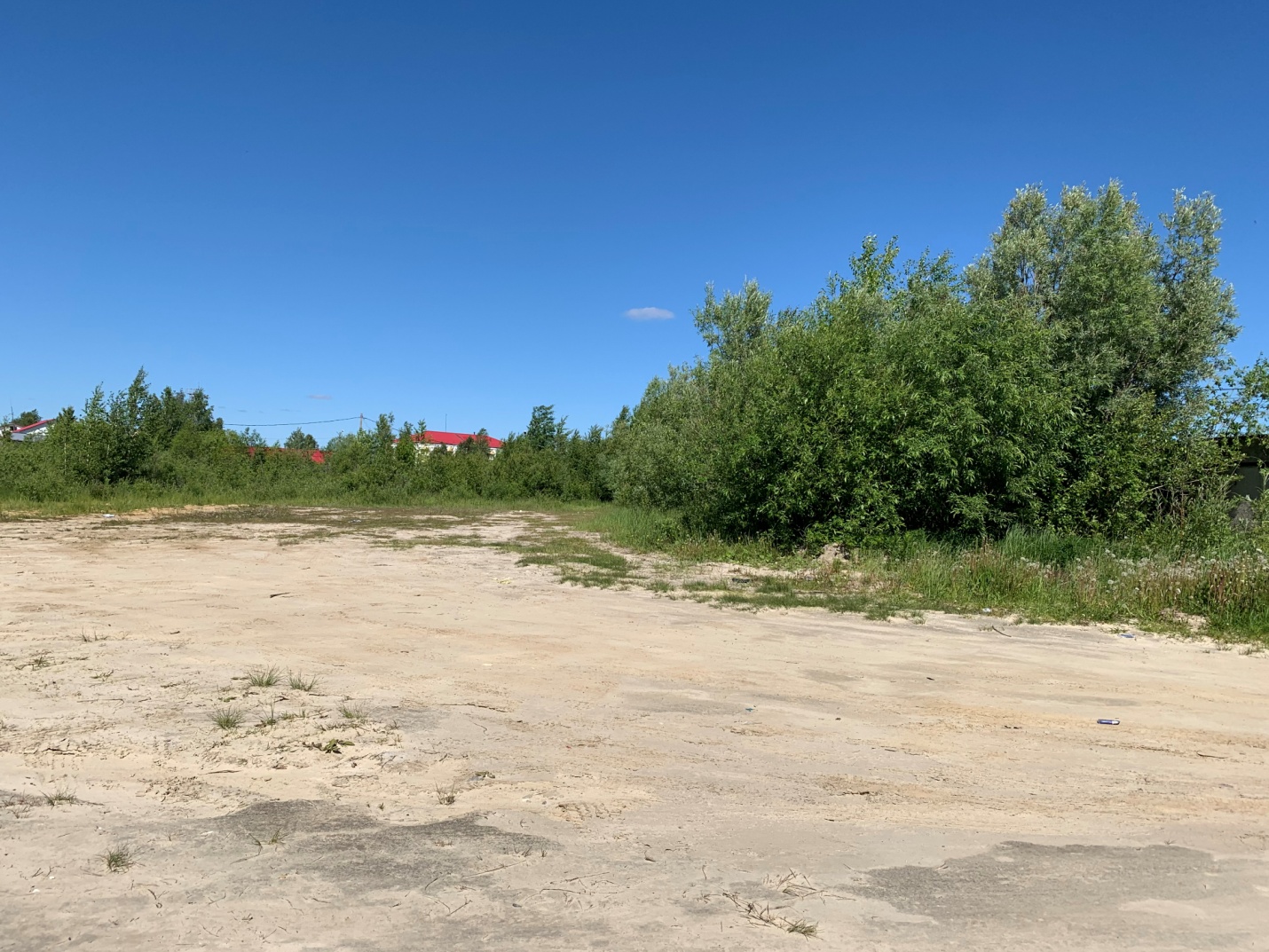 Приложение 2Скрин «Яндекс.Карты» с отметкой территории специально отведенного места.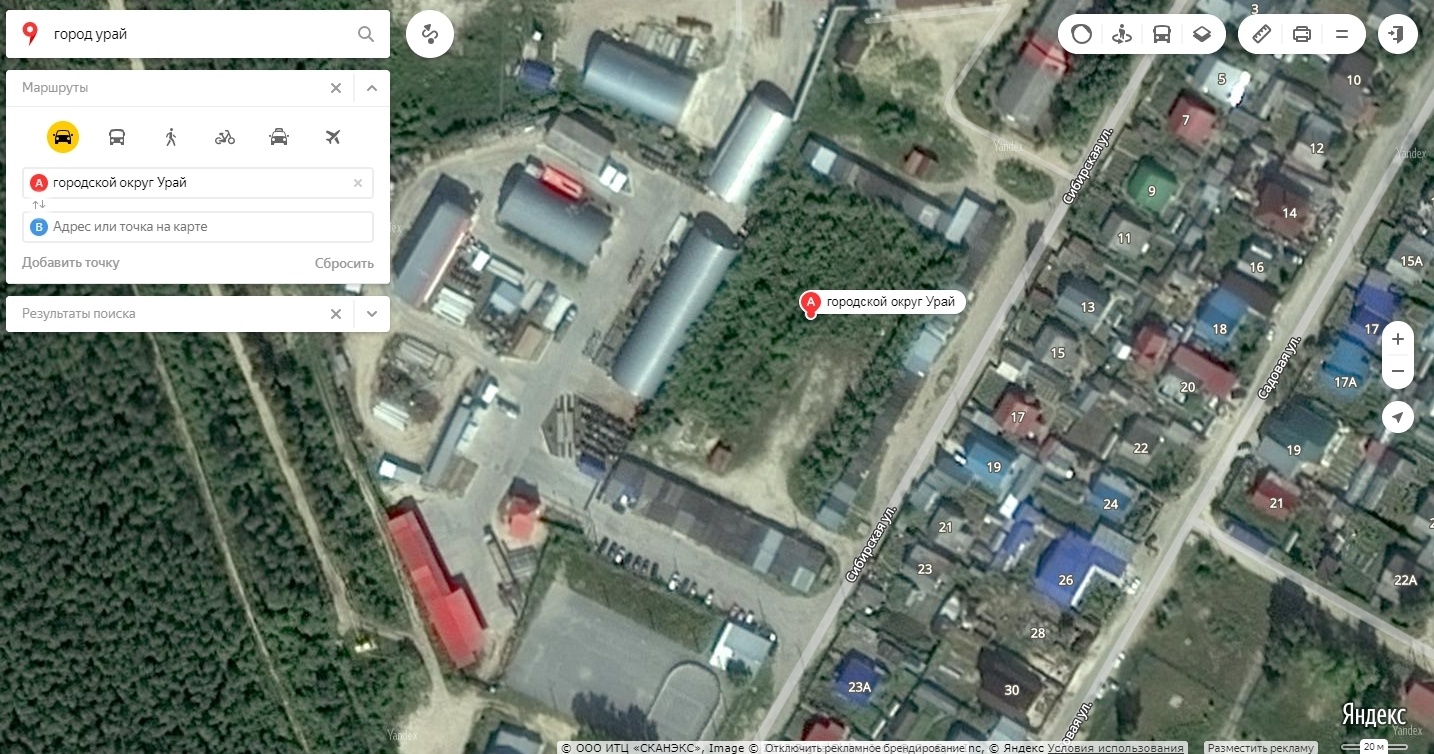 Наименование нормативного правового актапостановление Правительства Ханты-Мансийского автономного округа – Югры  от 22.12.2012 № 515-п «О перечне единых специально отведенных или приспособленных для коллективного обсуждения общественно значимых вопросов и выражения общественных настроений, а также массового присутствия граждан для публичного выражения общественного мнения по поводу актуальных проблем преимущественно общественно-политического характера мест на территории Ханты-Мансийского автономного округа – Югры».Название местаземельный участок по адресу: г. Урай, ул. Сибирская.Описание адресасвободная от застройки территория площадью 1200 квадратных метров земельного участка по адресу: г. Урай, ул. Сибирская, у базы ОАО «ЮТЭК-Энергия».Иные характеристики1. Вместимость площадки 1200 человек.2. Объекты, прилегающие к площадке:- гаражи в капитальном исполнении;- производственная база ОАО «ЮТЭК-Энергия».3. Объекты, граничащие с земельным участком:- с севера и запада производственная база ОАО «ЮТЭК-Энергия»;- с юга объект муниципального бюджетного учреждения молодежи и дополнительного образования «Центр молодежи и дополнительного образования»;- с востока жилой массив ИЖС.4. Расстояние до ближайших остановок общественного транспорта – 793 метра (по данным «Яндекс.Карты»).5. Освещение отсутствует.6. Расположение площадки относительно центра города – 2730 метров (по данным «Яндекс.Карты»).7. Проходимость граждан низкая.8. Наличие видеонаблюдения – запись ведется постоянно.